		Accord		Concernant l’adoption de Règlements techniques harmonisés de l’ONU applicables aux véhicules à roues et aux équipements et pièces susceptibles d’être montés ou utilisés sur les véhicules à roues et 
les conditions de reconnaissance réciproque des homologations 
délivrées conformément à ces Règlements*(Révision 3, comprenant les amendements entrés en vigueur le 14 septembre 2017)_______________		Additif 82 : Règlement no 83		Révision 5 − Amendement 5Complément 5 à la série 07 d’amendements − Date d’entrée en vigueur : 10 octobre 2017		Prescriptions uniformes relatives à l’homologation des véhicules 
en ce qui concerne les émissions de polluants selon les exigences 
du moteur en matière de carburantLe présent document est communiqué uniquement à titre d’information. Le texte authentique, juridiquement contraignant, est celui du document : ECE/TRANS/WP.29/2017/43 (1622621).Ajouter un nouveau paragraphe 12.1.2, libellé comme suit :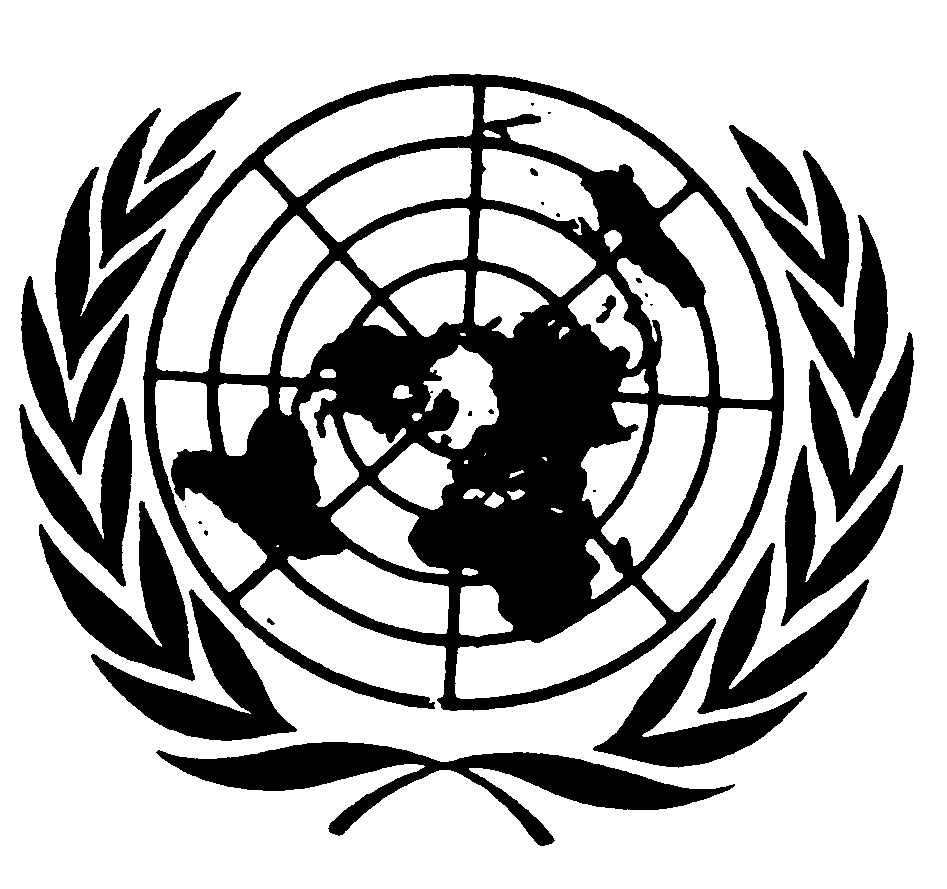 « 12.1.2		À compter de la date officielle d’entrée en vigueur du complément 5 à la série 07 d’amendements au Règlement no 83, par dérogation aux obligations des Parties contractantes pendant la période transitoire définie au paragraphe 12.1.1 ci-dessus, les Parties contractantes appliquant le présent Règlement et appliquant sur leur territoire national/régional les dispositions de la Procédure d’essai mondiale harmonisée pour les voitures particulières et véhicules légers (WLTP) définie dans le Règlement technique mondial no 15 ne pourront plus accepter une homologation de type accordée sur la base du présent Règlement comme alternative à l’homologation accordée en application de leur législation nationale/régionale. »E/ECE/324/Rev.1/Add.82/Rev.5/Amend.5−E/ECE/TRANS/505/Rev.1/Add.82/Rev.5/Amend.5E/ECE/324/Rev.1/Add.82/Rev.5/Amend.5−E/ECE/TRANS/505/Rev.1/Add.82/Rev.5/Amend.57 décembre 2017